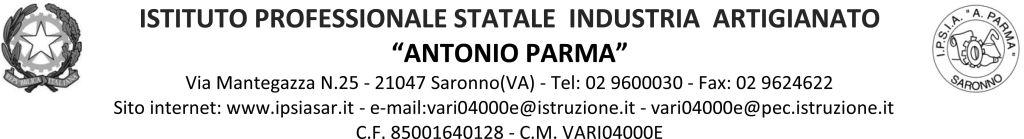 Circ. n. 80   	 							Saronno, 28 ottobre 2021DOCENTISTUDENTIGENITORICLASSI 2^Oggetto: 	Calendario “educazione alla sessualità ed affettività” Il Dirigente Scolastico,Vista la delibera del Collegio Docenti del 11.06.2021;visti gli obiettivi definiti dal progetto;visto il progetto, con i medesimi obiettivi, presentato dal “Centro di consulenza per la famiglia” di Saronno al docente referente e le loro disponibilità a svolgere tale attività;comunica il calendario degli interventi relativi all’oggetto:Gli incontri si terranno nelle aule delle classi, tranne per le classi 2AS e 2CS che svolgeranno i tre incontri insieme in aula riunioni (aula CIC).Ogni incontro avrà la durata di circa un’ora e mezza, per cui la preparazione della classe all’incontro e la sorveglianza degli alunni al termine dell’incontro e fino alla fine dell’orario di lezione sarà a cura del docente previsto in orario scolastico.Il docente collabora con gli esperti esterni per migliorare l’efficacia dell’intervento. Per i genitori e i docenti interessati sono previsti da parte del Consultorio un incontro di presentazione il giorno 8 novembre alle ore 17.00 ed un incontro di rendicontazione il giorno 29 novembre alle ore 17.00.  Tali incontri si svolgeranno in presenza (salvo diversa comunicazione) nell’aula riunioni dell’istituto.IL DIRIGENTE SCOLASTICO(Prof. Alberto Ranco)ORARIO1 INCONTRO2 INCONTRO3 INCONTRO2 BS9/11 ore 8.10-10.0017/11 ore 10.10-12.0023/11 ore 12.10- 14.102 AA9/11 ore 10.10-12.0017/11 ore 8.10-10.0023/11 ore 8.10-10.002 AC9/11 ore 12.10- 14.1016/11 ore 8.10-10.0024/11 ore 8.10-10.002 AS (AULA CIC)10/11 ore 8.10-10.0017/11 ore 12.10- 14.1024/11 ore 10.10- 12.002 CS (AULA CIC)10/11 ore 8.10-10.0017/11 ore 12.10- 14.1024/11 ore 10.10- 12.002 BFL10/11 ore 10.10-12.0016/11 ore 12.10- 14.1023/11 ore 10.10- 12.002 AFM10/11 ore 12.10- 14.1016/11 ore 10.10-12.0024/11 ore 12.10- 14.10